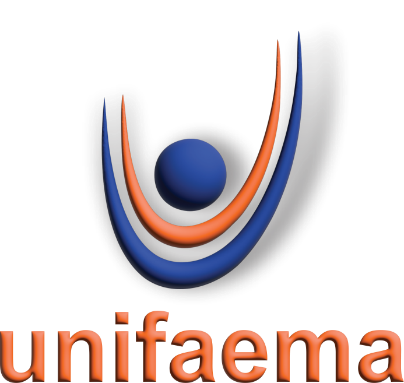 CENTRO UNIVERSITÁRIO FAEMA – UNIFAEMACLEBER SANTANA PINHEIRO	ATUAÇÃO PROFISSIONAL DOS EGRESSOS NO CURSO DE CIÊNCIAS CONTÁBEIS: Uma revisão bibliográficaARIQUEMES - RO2023CLEBER SANTANA PINHEIRO ATUAÇÃO PROFISSIONAL DOS EGRESSOS NO CURSO DE CIÊNCIAS CONTÁBEIS: Uma revisão bibliográficaTrabalho de Conclusão de Curso apresentado ao curso de Ciências Contábeis do Centro Universitário FAEMA – UNIFAEMA como pré-requisito para obtenção do título de bacharel em Ciências ContábeisOrientadora: Prof. Ms. Elida Cristina Dalpias .ARIQUEMES - RO2023FICHA CATALOGRÁFICA (APÓS A BANCA)CLEBER SANTANA PINHEIROATUAÇÃO PROFISSIONAL DOS EGRESSOS NO CURSO DE CIÊNCIAS CONTÁBEIS: Uma revisão bibliográficaTrabalho de Conclusão de Curso apresentado ao curso de Ciências Contábeis do Centro Universitário FAEMA – UNIFAEMA como pré-requisito para obtenção do título de bacharel em Ciências ContábeisOrientadora: Prof. Ms. Elida Cristina Dalpias.BANCA EXAMINADORA____________________________________Prof. Ms. Elida Cristina DalpiasUNIFAEMA____________________________________Prof. Me. Thyago Vinicius Marques Oliveira UNIFAEMA____________________________________Prof. Esp. Gabriella Buratti de OliveiraUNIFAEMAARIQUEMES – RO2023DEDICATÓRIADedico este trabalho aos meus pais, Jose Pinheiro de Souza e Neuza dos Santos Santana, cujo amor, apoio inabalável e sacrifícios fizeram este momento possível. Vocês são minha fonte de inspiração e força, e cada conquista minha é também uma conquista de vocês. Este TCC é uma pequena expressão da minha gratidão por tudo o que fizeram por mim ao longo dos anos. Com todo o meu amor e apreço.AGRADECIMENTOSExpresso minha profunda gratidão a Deus e aos meus orixás por me fornecerem apoio e coragem ao conquistar mais um marco em minha vida. Também quero estender meu agradecimento aos meus pais, que sempre torceram por mim e acreditaram em meu potencial. Esta conquista não pertence apenas a mim, mas a eles também, pois sempre cuidaram de mim com carinho.Minha gratidão se estende à minha orientadora, Professora Elida, que me incentivou desde o início do curso. Agradeço por suas lições e motivação contínuas para buscar coisas positivas e nunca desistir dos meus sonhos. Você é uma pessoa de coração generoso, continuamente inspirando muitos alunos. Que Deus esteja sempre ao seu lado.Não posso deixar de mencionar o coordenador do curso, Professor Thyago. Quero expressar minha sincera gratidão a você por nos desafiar constantemente a buscar mais. Lembro-me de suas palavras: "Quantos você deseja conquistar daqui a 5 anos?" E, é claro, sua assistência foi fundamental para minha aprovação no exame de suficiência. Muito obrigado.Quero estender meus agradecimentos a todos os amigos que a faculdade me proporcionou. Sou imensamente grato por tê-los em minha jornada, pois sei que sem eles, esta trajetória não teria sido tão fácil.Por fim, agradeço a todos aqueles que contribuíram, direta ou indiretamente, para a realização deste sonho.Ninguém está vendo seu esforço, mas lembre-se: A plateia não assiste o ensaio somente o show.Autor desconhecido!RESUMO 
O presente estudo tem como foco a investigação da trajetória profissional dos egressos do curso de Ciências Contábeis ao longo de suas carreiras. O objetivo primordial é fornecer uma visão abrangente das principais ocupações exercidas por esses graduados, destacando as diversas oportunidades que se apresentam após a conclusão do curso. Para atingir esse propósito, adotou-se uma abordagem metodológica que se fundamenta na pesquisa bibliográfica, onde analisou-se de maneira aprofundada estudos relevantes e teorias que permeiam o campo das Ciências Contábeis. Através dessa análise crítica, a intenção foi identificar as tendências e as transformações que ocorreram ao longo do tempo no campo de atuação dos profissionais formados nesse curso. Além disso, este estudo desempenha um papel fundamental ao fornecer informações essenciais para estudantes que estão considerando ingressar no curso de Ciências Contábeis. É uma oportunidade de lançar luz sobre as perspectivas de carreira que aguardam os futuros graduados e oferecer uma base sólida para suas escolhas educacionais. Esta pesquisa também contribuiu de maneira significativa para uma compreensão mais profunda da evolução da profissão contábil, ao destacar as mudanças e as inovações que têm afetado o campo, esperando promover um diálogo construtivo sobre o papel crucial que os contadores desempenham na sociedade contemporânea. Em suma, este estudo desempenha um papel fundamental ao descrever a diversidade de trajetórias profissionais dos egressos do curso supracitado e ao enriquecer tal compreensão da evolução dessa profissão essencial.Palavras-chave: Mercado de trabalho; Profissões; Empregabilidade; Carreiras. ABSTRACT
The present study focuses on investigating the professional trajectory of graduates of the Accounting Sciences course throughout their careers. The primary objective is to provide a comprehensive overview of the main occupations held by these graduates, highlighting the diverse opportunities that present themselves after completing the course. To achieve this purpose, a methodological approach was adopted that is based on bibliographical research, where relevant studies and theories that permeate the field of Accounting Sciences were analyzed in depth. Through this critical analysis, the intention was to identify the trends and transformations that occurred over time in the field of activity of professionals trained in this course. Furthermore, this study plays a fundamental role in providing essential information for students who are considering enrolling in the Accounting Sciences course. It is an opportunity to shed light on the career prospects that await future graduates and provide a solid foundation for their educational choices. This research has also contributed significantly to a deeper understanding of the evolution of the accounting profession by highlighting the changes and innovations that have affected the field, hoping to promote a constructive dialogue about the crucial role that accountants play in contemporary society. In short, this study plays a fundamental role in describing the diversity of professional trajectories of graduates of the aforementioned course and in enriching this understanding of the evolution of this essential profession.Keywords: Job market; Professions; Employability; Careers.SUMÁRIO1 INTRODUÇÃOO curso de Ciências Contábeis é amplamente procurado no Brasil, ocupa o quarto lugar na preferência nacional, com um número de 338 mil alunos matriculados até o levantamento desta pesquisa, os dados são do Censo da Educação Superior, conduzido pelo Ministério da Educação (MEC) recentemente, (BRASIL, 2021).	Vale ressaltar que o mercado para este curso apresenta um alto poder de aderência e está em alta no atual cenário brasileiro, e desta forma identifica-se uma maior possibilidade de empregabilidade para esses profissionais. A escolha do curso superior muitas vezes é influenciada pela família, amizades e perspectivas de remuneração. Existem indivíduos que têm uma ideia clara do que desejam estudar desde jovens, e raramente alteram essa escolha devido a fatores externos.         Souza et al. (2019) adverte sobre a ampla gama de informações disponíveis e destaca que, se não forem claras e objetivas, podem levar a escolhas erradas. Segundo Hsiao e Nova (2016) diversos são os elementos e fatores que podem impactar a tomada de decisão para a escolha do curso, tais como criatividade, autonomia, ambiente desafiador e em constante mudança muitas vezes, aspectos financeiros, disponibilidade de oportunidades de emprego e relações pessoais.	É comum que os futuros profissionais de Ciências Contábeis muitas vezes se perguntam sobre a atuação no mercado atual e as oportunidades que o ramo proporciona. Segundo a Uniseb-Ribeirão Preto e adaptada pela redação do Jornal Contábil (2018) o profissional de contabilidade desempenha um papel crucial na sociedade, uma vez que as informações que ele fornece são a base para as decisões empresariais tomadas pelos usuários da contabilidade. Nessa visão, fica evidente a importância da contabilidade diante do cenário econômico e dos impactos que ela gera no mercado. Alguns estudos científicos prévios já exploraram tópicos semelhantes. Segundo Degenhart; Turra; Biavatti (2016), Silva (2017), esses motivos descrevem por que os alunos optam por ingressar no curso de Ciências Contábeis, estabelecendo comparações entre os desafios envolvidos e as habilidades essenciais necessárias para que os profissionais se destaquem em sua área.	Para Marion (2018) um profissional contábil desempenha um papel fundamental no sucesso de um negócio, pois é a pessoa que possui o conhecimento mais abrangente sobre a empresa. A ciência contábil é uma área que tem evidente atuação, o contador pode exercer inúmeras posições em entidades privadas ou até mesmo públicas.E com a escolha do curso de ciências contábeis, há uma vasta gama de profissões e áreas para atuar no Brasil. Conforme resolução do CFC (2021) no artigo 2º, a  Resolução 1.640 de 18 de nov. de 2021 podem efetuar suas atividades em todas as funções em que se verifique a necessidade de conhecimentos técnicos das Ciências Contábeis, independentemente do tipo de vínculo. Podendo escolher qual área prefere atuar, aquela que mais se identifica. Neste trabalho será realizada uma explanação mostrando que o curso de ciências contábeis é ótimo e tem uma taxa alta de empregabilidade para os egressos e também para os ingressos do curso e com isso o detalhamento das principais profissões que o curso de ciências contábeis proporciona para atuação, tanto para os que estão iniciando como para aqueles que querem se inserir no mercado de trabalho.1.1 PROBLEMASabe-se que a escolha de uma graduação não é nada fácil, porém, sempre se tem a influência da família, amigos, as finanças pessoais e o mercado de trabalho. E como problema tem-se: Quais as possíveis profissões de atuação contábil e qual sua empregabilidade no mercado de trabalho para os egressos do curso de ciências contábeis?  1.1.2 JUSTIFICATIVA Entendemos que a decisão de escolher uma graduação é complexa, frequentemente influenciada por fatores como família, amigos, finanças pessoais e perspectivas de emprego. Agora, vamos explorar a Ciência Contábil, sua evolução ao longo da história e analisar as opções de carreira disponíveis para os formados nesse campo, bem como discutir a empregabilidade dos graduados em Ciências Contábeis.1.2 OBJETIVOS1.2.1 GeralAnalisar as profissões contábeis que os egressos do curso de ciência contábeis podem exercer. 1.2.2 EspecíficosDescrever as principais profissões que um egresso do curso de ciências contábeis exerce ao longo da sua vida profissional.Analisar a empregabilidade dos egressos do curso de ciências contábeis. Mostrar que as profissões na área contábil são bem expressivas no mercado de trabalho.1.2.3 HipóteseDetalhar as possíveis áreas que um egresso do curso de ciências contábeis pode atuar, e quais as suas qualidades e compreender a empregabilidade dos estudantes de ciências contábeis e também os egressos. 2 REVISÃO DE LITERATURA2.1 CONCEITO HISTÓRICO DA CONTABILIDADE	A Contabilidade teve sua origem como uma das primeiras manifestações do uso da inteligência, retornando aos tempos do Paleolítico, através de inscrições, incisões e pinturas rupestres, é uma das ciências mais antigas, aquela desde as origens primitivas do conhecimento contábil são mencionadas ao início da vida organizada do homem, em outras palavras, há mais de 30 mil anos. Evidências arqueológicas revelam registros contábeis da pré-história, como os encontrados na gruta de Dáurignac, localizada no departamento de Haute, ao sul da França. Também foram descobertos vestígios semelhantes no Brasil, no município de Raimundo Nonato, no Piauí (Medeiros, 2019). Ao passar do tempo o homem começou a possuir mais objetos de valor, ele ficou preocupado em saber o quanto eles teriam de  rendimentos e a maneira mais simples de aumentar suas posses, essas informações eram desafiadoras de serem memorizadas à medida que seu volume aumentava, exigindo registros dessas inscrições, de início bem rudimentares, foram consequência da vida. Segundo afirma Federigo Melis a história da Contabilidade foi segmentada em várias fases, de acordo com as contribuições de diferentes acadêmicos, incluindo o Professor Federigo Melis, difere em quatro períodos: Primeiro período - Contabilidade Antiga essa história abrange um período que se estende por aproximadamente 8.000 anos, culminando em 1202 da nossa era. Segundo período - Contabilidade Medieval, que vai de 1202 a 1494. Terceiro período - Contabilidade Moderna, que vai de 1494 a 1840. Quarto período - Contabilidade Científica, que vai de 1840 até aos nossos dias. (CRCSC, 2022).Nascido no ano de 1445 na região da Toscana na Itália Luca Bartolomeo de Pacioli se tornou conhecido pela revolução de um método de escrituração contábil ainda relevante nos dias de hoje, que é das partidas dobradas, graças a isso, ele obteve o reconhecimento como o pioneiro da contabilidade moderna. Assim, torna-se essencial para todos envolvidos com as ciências contábeis adquirir algum conhecimento sobre a vida e as ideias desse eminente estudioso. Viria a público em 1494 seu trabalho Summa de Arithmetica, Geometria, Proportioni et Propotionalità, traduzido para o português: Conhecimentos de Aritmética, Geometria, Proporção e Proporcionalidade. No capítulo Tratactus de Computis et Scripturis que descreve o método das partidas dobradas. Segundo Costa (2016), este método não foi realmente uma invenção do frei franciscano, e ele não reivindicou isso como tal. Na verdade, Pacioli demonstrou grande habilidade ao elaborar uma descrição minuciosa, organizada e sistematizada desse método.O patrimonialismo é uma teoria desenvolvida pelo Vicenzo Masi em 1923 que estudou o patrimônio, considerado por ele o grande objeto de estudo da contabilidade. Para Masi o objeto de estudo da contabilidade é o patrimônio da entidade, que é entendido como sendo o conjunto de bens, direitos e obrigações e é utilizado como fins lucrativos ou não. Para as entidades com fins lucrativos, o patrimônio tem a finalidade de gerar lucro em atividades voltadas para produção e circulação de bens e serviços. Nas entidades sem fins lucrativos, o patrimônio também tem a finalidade de produzir bens/serviços, mas, sem lucro que pode ser empresas governamentais, associações etc. (Roberto, 2023). Diante da evolução constante no mundo foi necessário evoluir os sistemas contábeis, trespassando os dobrões, que eram uma moeda feita de barro, para as tecnologias atuais dominadas por softwares de alta, média e baixa complexidade, deixando obsoletos os livros e registros contábeis em papel. E foi assim que as mídias digitais começaram a ocupar espaço nesse universo de inovações tecnológicas, compelindo as empresas a se reestruturarem para acomodar múltiplas tecnologias e assim crescer e inovar no seu segmento. (Breda, 2019). A tecnologia hoje está mais presente no dia a dia do contador, pois auxilia na comunicação e no próprio processo de contabilizar o patrimônio das entidades. 2.2 A IMPORTÂNCIA DA CONTABILIDADE 	À medida que o capitalismo cresce, os países com economias mais desenvolvidas tendem a progredir mais rapidamente em termos de desenvolvimento científico e tecnológico, em se falando da contabilidade não foi diferente e adaptou-se à evolução da tecnologia, de forma a manter o seu funcionamento equilibrado entre as exigências do mercado de trabalho e as necessidades do mercado de trabalho (Silva; Alves, 2020). Em 2018, os contabilistas eram a quarta profissão mais bem remunerada no mercado de trabalho segundo as informações do Cadastro Geral de Empregados e Desempregados – CAGED, o emprego mais bem remunerado entre seis cargos seniores.Ao longo do tempo no Brasil, houve a necessidade de agir e explicar as atividades na região, com a criação de empregos, ocupações e rendimentos, o desenvolvimento da produção regional, a educação tecnológica aumentaram a qualidade, a produtividade e a inovação e aumentaram as exportações, a concorrência com importações e concorrência com serviços internacionais (Silva; Alves, 2020). A ciência contábil pode ser dividida em três blocos distintos, cada um deles subdividido em subsistemas específicos. O primeiro bloco corresponde à área legal ou fiscal, cujo propósito principal é dar suporte às contabilidades financeira e geral, consolidando os balanços patrimoniais e controlando o patrimônio da organização. O segundo bloco é conhecido como a área de análise, abrigando subsistemas que desempenham um papel fundamental na análise das operações contábeis, com foco no desempenho empresarial. Por fim, o terceiro bloco é a área gerencial, que tem como principal objetivo estruturar sistemas de informações gerenciais, fornecendo dados essenciais para as tomadas de decisões por parte da gestão da empresa. Cada um desses blocos desempenha um papel crucial na compreensão e gestão das finanças de uma organização. (Alves; Dias, 2020).A contabilidade desempenha um papel fundamental ao auxiliar as empresas, especialmente aquelas em fase inicial ou novos empreendimentos, na busca pelo controle e mensuração eficazes de suas atividades. Ela fornece uma estrutura sólida para registrar, analisar e interpretar informações financeiras, permitindo que os empresários tomem decisões informadas sobre seus negócios. Além disso, a contabilidade é crucial para atender a requisitos legais, elaborar relatórios financeiros e avaliar a viabilidade financeira de um empreendimento, contribuindo assim para o seu sucesso a longo prazo (Girardi; Federle; Machado, 2020). É claro que a contabilidade se tornou um sistema de informação essencial nas organizações, o seu desenvolvimento e expansão da formação centra-se no apoio à gestão das unidades, transformando eventos em oportunidades, este é o processo de identificação, medição, acumulação, análise, preparação, interpretação. e comunicar informações que ajudem os gerentes a atingir as metas organizacionais.2.3 A ESCOLHA PELA CIÊNCIAS CONTÁBEIS	Para Degenhart; Turra; Biavatti (2016) o principal fator que influenciou os acadêmicos na escolha do curso de Ciências Contábeis foi a existência de amplo mercado de trabalho e possibilidades de boa remuneração, contudo, existem outros fatores que influenciam na decisão da escolha de cursar tal curso, um dos motivos é o familiar, os pais e parentes influenciam, outro motivo é o interesse em ser empresário ou empreendedor para facilitar na organização e planejamento, também tem o fato de gostar da contabilidade que vem dos trabalhos realizados antes de cursar a graduação e o motivo mais comum é fato de ser um curso mais acessível economicamente. A preferência pelo ensino superior está ligada a uma escolha profissional, que geralmente é feita na adolescência, período em que os jovens não estão preparados para tomar decisões a este nível.	O estímulo dos alunos é considerado uma energia que dinamiza os processos de ensino e aprendizagem e afeta todas as etapas da educação e, além da satisfação, afeta o tempo de estudo e o desempenho escolar. Segundo a pesquisa de Souza et al. (2019), mostra como a profissão é inserida na conjuntura econômica, na sociedade e na vida empresarial, o que deixa claro o quão importante foi a preparação dos estudantes para o mercado de trabalho, sempre competitivo e desafiador, como revelou o estudo. 	O exame de suficiência é definido e regulamentado pelo Conselho Federal de Contabilidade (CFC) no Brasil. Esse exame é um requisito importante para aqueles que desejam obter o registro profissional como contadores ou técnicos em contabilidade. Ele é projetado para avaliar a competência e o conhecimento dos candidatos nas áreas contábeis e assegurar que atendam aos padrões estabelecidos pela profissão contábil. O CFC estabelece as diretrizes, datas e critérios para a realização deste exame, exame de suficiência do CFC este é um pré-requisito necessário para o exercício da profissão. Essa obrigação foi estabelecida em 1999 pela resolução CFC.853 (Silva et al., 2020).A prova abrange uma ampla gama de tópicos relacionados à contabilidade e áreas correlatas, refletindo a diversidade de conhecimentos necessários para os profissionais da contabilidade no Brasil. Esses temas abordam desde aspectos técnicos da contabilidade até questões legais, éticas e de comunicação, tornando a prova abrangente e desafiadora para os candidatos. Ela serve como um meio importante para avaliar a preparação e competência dos futuros contadores e técnicos em contabilidade. Para ser aprovado no exame tem que acertar 50% das questões de acordo com a legislação em vigor, a profissão de contabilista inclui os profissionais com a qualificação de “contador” (licenciados em contabilidade). Portanto, para obter o registro, os profissionais devem possuir o título de bacharel em ciências contábeis (CRCMA, 2023).No dia 28 de set. de 2010, uma resolução do Conselho Federal de Contabilidade foi oficialmente divulgada no Diário Oficial da União 1.301/2010 que regulamenta a realização de exames de qualificação como condição para obtenção ou restabelecimento do registro profissional no Conselho Regional de Contabilidade (CRC).3 PERSPECTIVA DO CURSO CIÊNCIAS CONTÁBEIS NO MERCADO DE       TRABALHO PARA A PROFISSÃO CONTÁBIL. As demandas do mercado contábil estão cada vez mais exigentes e os profissionais contábeis devem se preparar para essas mudanças acompanhando as demandas e impactos na profissão, exigindo que cada profissional contábil seja incentivado a aprimorar suas qualificações e competências nos ramos de atuação e segmentos em que atua.  O ensino superior em ciências contábeis é uma das áreas mais procuradas devido à diversidade de áreas, permitindo que esse especialista atue como: consultor, especialista, analista, auditor,dentre várias outras profissões, enfim, um especialista com uma multiplicidade de competências. Na era da competitividade global, é importante inovar para poder controlar o desenvolvimento contínuo do mercado de trabalho, pois em busca de melhores resultados as empresas investem no seu capital intelectual, o que faz toda a diferença. O que faz as empresas conquistarem o mercado também serve para o profissional contábil, cujo mundo globalizado com muitas informações e diversas funções e utilidades contábeis deve estar em constante processo de renovação, para demonstrar a importância das funções contábeis em um ambiente organizacional, seja ele em um ambiente administrativo como aspectos financeiros, fiscais, ou mesmo planejamento estratégico e operacional. (Moura; Lima Filho, 2020).	Segundo a matéria da Veja (2019) em 2018, a carreira de contador ocupou a sexta posição entre as carreiras de nível superior que mais geraram empregos. Isso demonstra a importância da contabilidade como uma profissão em demanda, contribuindo ativamente para o mercado de trabalho e a economia. A profissão de contador também pode ser vantajosa para aqueles que ainda estão cursando o curso pois, tem mais probabilidade de atuar no mercado de trabalho, com função que se encaixa como por exemplo: auxiliar de escritório em geral, assistente administrativo, operador de caixa que são umas das funções que teve mais contratação em 2018 conforme as informações do CAGED, além disso os estudantes de contabilidade podem trabalhar em escritórios de contabilidade sem registro no conselho, como auxiliares e adquirindo novas oportunidades de absorver a rotina no dia a dia da contabilidade.	Vamos analisar algumas profissões relacionadas à área de Ciências Contábeis que podem ser ocupadas sem a necessidade de registro no Conselho Regional de Contabilidade (CRC). Isso pode proporcionar um entendimento mais amplo das funções e possibilidades para quem está cursando a graduação em Ciências Contábeis. Pode-se dizer que assistente administrativo é um profissional que atua prestando serviços de apoio na gestão de uma empresa. A função envolve o arquivamento e organização de documentos, tanto físicos quanto eletrônicos, que incluem faturas, relatórios, contratos e registros. Além disso, é responsável por preparar pautas para reuniões, coordenar o fluxo de trabalho e manter o calendário dos projetos atualizado. Também realiza pesquisas internas e externas, fornecendo recomendações e informações relevantes. A organização do escritório é parte integrante da função, resolvendo problemas e pendências, além de solicitar materiais para o estoque. A preparação de documentos, apresentações e relatórios é uma tarefa importante neste cenário, contribuindo para a eficiência operacional e fornecendo suporte essencial às atividades da empresa (Bueno et al., 2022). A área de assistente administrativo é muito dinâmica e sensível a mudanças dentro e fora da empresa, às vezes surgem novas situações que exigem uma decisão rápida do assistente administrativo. Portanto, a capacidade de encontrar soluções eficazes para cenários inesperados é necessária para esta profissão.	 	Uma outra profissão que não é obrigatório ser registrado no conselho é operador de caixa, que é uma função que lida com toda a administração do caixa, da entrada e saída de dinheiro que houver no dia a dia, recebendo dinheiro com a venda de produtos e serviços e atendendo o público na recepção dos correios e entrega  de correspondências, receber faturas e impostos e processar remessas e pagamentos em dinheiro pelos correios, processar cadastramento de serviços prestados na rodovia, venda de passagens para transporte intermunicipal e intermunicipal, reservar e emitir passagens aéreas e terrestres, fornecendo informações ao público como roteiros, horários, preços, locais, durações de shows, viagens, promoções e eventos, além de preencher formulários e relatórios gerenciais (BRASIL, 2023). 	Mais uma função que não necessita CRC é  a de auxiliar contábil, porém, deve estar matriculado no curso de ciências contábeis,pois, assim quando houver fiscalização do conselho o escritório não sobre penalidades, a descrição dessa função é organizar documentos e realizar sua classificação contábil, criar registros contábeis, ajudar a fazer cálculos de impostos, conciliar contabilidade, preencher formulários de pagamento e solicitações junto às autoridades estaduais, emitir entre outras coisas notas fiscais de venda e transferência e fazer arquivamento de documentos. Essa função é bem necessária para a contabilidade pois é quem auxilia nas tarefas de baixa complexidade e assim o estudante vai se aprimorando no dia a dia da contabilidade (BRASIL, 2023). Vale ressaltar que só é aceito os estudantes trabalhando com contabilidade e assim que terminarem a graduação é necessário que se submetam ao exame de suficiência do CRC, para então ser contador e ser apto para exercer as funções. É importante notar que a exigência de registro no CRC pode variar dependendo da jurisdição e das leis locais. Além disso, ter o registro pode abrir portas para oportunidades de carreira e é altamente recomendado para quem deseja se destacar no campo da contabilidade. Portanto, é aconselhável verificar os requisitos específicos da sua região e considerar obter o registro após a formação em Ciências Contábeis.	Diversas profissões relacionadas à contabilidade e áreas afins exigem o registro no Conselho Regional de Contabilidade (CRC) como requisito para exercê-las legalmente, tal como Contador, auditor contábil, perito contábil, fiscal contábil, contador no setor público, consultoria financeira, bancários. 	A contabilidade fiscal, também conhecida como contabilidade tributária, aplica simultaneamente conceitos contábeis e princípios do direito tributário, o autor por ordenar a arrecadação de tributos e estabelecer procedimentos para registro dos eventos que dão origem a esses tributos, outro dever da contabilidade tributária é a conferência do patrimônio da empresa, o contador fiscal também faz os impostos dos programas de integração social (PIS), das contribuições para o financiamento da seguridade social (COFINS) e do cálculo dos lucros. Este setor também registra e calcula todos os impostos que uma empresa deve pagar, onde os serviços primordiais prestados pelo departamento de contabilidade fiscal englobam: Preparação e envio das declarações fiscais obrigatórias, como o Imposto de Renda de Pessoa Jurídica (IRPJ), Contribuição Social sobre o Lucro Líquido (CSLL), cálculo e apuração dos impostos devidos, garantindo que a empresa cumpra suas obrigações fiscais, como o Imposto sobre Circulação de Mercadorias e Serviços (ICMS), Imposto sobre Serviços (ISS), PIS, COFINS, gerenciamento e registro de notas fiscais de entrada e saída, garantindo que a documentação esteja de acordo com as regulamentações fiscais, Acompanhamento e cumprimento das obrigações acessórias, como a Escrituração Fiscal Digital (EFD) e a Declaração de Débitos e Créditos Tributários Federais (DCTF) e Acompanhamento das mudanças na legislação fiscal e adaptação das práticas contábeis e fiscais da empresa de acordo com as novas regulamentações (Segato, 2022). A melhor forma de incorporar a contabilidade tributária ao seu negócio é contratar os serviços de um profissional contador que esteja acostumado a trabalhar com empresas do mesmo porte e segmento da sua empresa. Além de ter conhecimento sobre contabilidade, um contador tributário também deve estar familiarizado com as leis tributárias que variam de acordo com o setor. Ou seja, cada setor deve pagar um imposto específico, que muda conforme a evolução da lei. 	A consultoria é uma área que o contador pode seguir, os contadores são responsáveis ​​por fornecer informações econômicas aos clientes como financiamento adequado e oportuno. O operador é responsável por ajustar conceitos teóricos e técnicos para utilização desta riqueza de informações, tomando sempre uma decisão. A consultoria contábil e financeira exerce uma grande influência, de forma vantajosa, sobre decisões que envolvam a parte econômica, fiscal, tributária e financeira de uma organização como um todo. Neste contexto, os consultores contabilísticos e financeiros têm as seguintes atribuições: responsabilidade de fornecer informações confiáveis ​​aos usuários para a prestação de serviços onde orientam a tomada de decisões e podem até determinar o futuro da empresa (Dias, 2019).Pode-se dizer que a área contábil é bem ampla e vasta, e pode-se ingressar em uma dessas áreas, a qual se identifica. Uma alternativa é a contabilidade pública, a qual é direcionada para entidades governamentais e tem como principal objetivo o registro e controle dos eventos que podem ser mensurados e que têm o potencial de afetar o patrimônio da União, Estados e Municípios, sendo assim, a contabilidade pública mostra sua relevância para a administração pública, ela  tem como objeto o patrimônio público, e o objetivo de fornecer aos usuários informações referentes aos resultados alcançados de natureza orçamentária, e as transformações do patrimônio do setor público, como também no auxílio às tomadas de decisões, a prestação de contas de forma correta e o apoio necessário para ser usado como instrumento de controle social. O Manual de Contabilidade Aplicada ao Setor Público – MCASP (2018) discorre sobre o objetivo da elaboração e das divulgações das informações contábeis, pois estas fornecem informações relevantes para a prestação de contas, tomadas de decisões e responsabilização. A contabilidade pública deve mostrar projeções de receitas e orçamento e valores de dotações suplementares incorrer em despesas autorizadas, deve mostrar as receitas cobradas, para despesas incorridas e pagas, também deve enfatizar a economia e outros valores de realização, bem como passivos de curto prazo em que seja a movimentação independe da execução do orçamento (Marcelino; Diany, 2020).A auditoria é um ramo da contabilidade que é um processo de investigação que visa confirmar a veracidade dos documentos contábeis, identificando defeitos, até mesmo fraudes ou irregularidades nas atividades de controle realizadas, por meio de documentos que são examinados, fiscalizados e testados nas demonstrações financeiras, no balanço operacional e na demonstração de resultados, junto com todo esse trabalho investigativo, o auditor apresenta ao gestor ou empresário como está a empresa. (Jornal Contábil Rede, 2018). A auditoria interna é muito importante para a empresa, cuja função é analisar a aplicabilidade do controle interno, garantir a veracidade das informações e a implementação dos processos, e corrigir e prevenir processos incorretos. Esta revisão de dados e relatórios é muito importante porque é a base da decisão de gestão, permitindo à empresa melhorar os seus processos, garantir a credibilidade da sua marca e ser credível perante o mercado e os clientes (Amarante, Ciupak, Fagundes, 2021). De acordo com Sammour, Cintra (2019) os auditores externos possuem o maior grau de independência porque não possuem vínculo empregatício com a empresa auditada e seu objetivo principal é realizar uma auditoria das demonstrações financeiras e preparar um relatório de auditoria para analisar a situação das demonstrações financeiras. Reflete a adequação e o desempenho financeiro de uma empresa, os resultados das operações e as alterações no capital líquido. Além disso, também verificam o fluxo de caixa das empresas pesquisadas. O objetivo é verificar se essas demonstrações financeiras estão organizadas de acordo com os princípios da contabilidade e se esses princípios são implementados da mesma forma que no ano anterior. O âmbito da auditoria foi mínimo porque o auditor externo estava preocupado com erros individuais ou erros cumulativos que poderiam alterar fundamentalmente a informação nas demonstrações financeiras. Os contadores de empresas são profissionais qualificados responsáveis ​​pelos aspectos financeiros de pessoas físicas e jurídicas. Ao iniciar um negócio, um contador primeiro apresenta aos empreendedores os procedimentos legais locais, estaduais e federais para garantir que não haja erros ou taxas excessivas e que sua empresa esteja em conformidade com a lei. Os contadores são responsáveis ​​pela saúde financeira. E geralmente é sua responsabilidade publicar demonstrativos de lucros e perdas, notas fiscais, demonstrações financeiras e até guias fiscais como ISS e ICMS. As empresas detentoras do Cadastro Nacional de Pessoa Jurídica (CNPJ) são obrigadas a utilizar serviços de contabilidade que proporcionem acompanhamento profissional de todos os trâmites legais necessários à empresa, desde a abertura até as exigências do dia a dia (SEBRAE, 2022). Com o mercado de trabalho crescendo e mais competitivos qual algumas áreas são mais atrativas para trabalhar e ser bem remunerado, uma dela é ser colaborador de um banco ou instituição financeira, atem de ter um salaria bom, vantagens como vale alimentação, vale transporte, planos de saúde, ajuda de custo na faculdade entres outros, tem o plano de carreia, que incentivais mais ao colaborador a busca excelência e eficácia na execução das suas atividades. Em bancos tem várias funções que se pode ocupar Agente comercial, Assessor comercial, Consultor de Investimentos, Analista Financeiro, Gerente de Agência, Gerente de Pessoa Jurídica e Gerente de Pessoa Física, entre outras. Para ter um passo a mais e fazer parte do quadro de colaborados de bancos e instituição financeiras é importante está cursando ou tenha cursado ciências contábeis, e tem umas funções que é obrigatório ter o CPA-10 ou CPA - 20 (Certificação Profissional ANBIMA).4 PROCEDIMENTOS METODOLÓGICOSSegundo Lakatos (2019), pesquisa bibliográfica é um tipo específico de produção científica feita com base em textos, como livros, artigos científicos, ensaios críticos, dicionários, enciclopédias, jornais, revistas, resenhas e resumos. O estudo foi baseado em uma pesquisa bibliográfica essas pesquisas estão voltadas compreender e examinar materiais científicos relacionados a um tópico específico. O tema escolhido Atuação Profissional Dos Egressos No Curso De Ciências Contábeis e realizada a pesquisa no Google acadêmico entre os anos de 2015 a 2023 por meios das palavras chaves: profissões contábeis, contador, contabilidade. Esse tipo de pesquisa, que se baseia principalmente em uma abordagem bibliográfica, utiliza métodos qualitativos para analisar e relacionar o tema com materiais já publicados. Conforme os resultados obtidos ao longo do estudo e com base nas obras e publicações relacionadas ao tema, foi realizada uma discussão que abordou o registro de informações, análise e interpretação de todos os dados coletados.Essa abordagem, que integra o tema com as obras publicadas, proporciona uma compreensão mais profunda do estudo realizado e permite refletir sobre a importância da auditoria para as empresas. Isso, por sua vez, possibilita uma conexão com os temas discutidos no referencial teórico.A pesquisa bibliográfica é o início da pesquisa científica. Na pesquisa bibliográfica, os pesquisadores buscam publicações relevantes para compreender e analisar o tema problema da pesquisa que estão realizando. Isto é útil desde o início, pois é realizado com o objetivo de determinar se já existem estudos científicos sobre o tema da investigação a realizar e ajudar na escolha do problema e do método adequado. Tudo isso é possível com trabalhos já publicados. A pesquisa bibliográfica é essencial para a construção da pesquisa científica, pois permite uma compreensão mais profunda do fenômeno em estudo. As ferramentas utilizadas para realizar a pesquisa bibliográfica são livros, artigos científicos, teses, teses, anuários, revistas, leis e outros tipos de fontes documentais já publicadas. CONSIDERAÇÕES FINAISEste estudo, realizado de maneira minuciosa e detalhada, proporcionou uma análise abrangente da trajetória profissional dos graduados no campo de Ciências Contábeis. Destacou as diversas carreiras e funções que esses profissionais desempenham ao longo de suas jornadas profissionais, onde a pesquisa bibliográfica conduzida revelou insights inestimáveis sobre as transformações e tendências que moldaram o cenário contábil ao longo do tempo.Os resultados dessa pesquisa não somente preenchem as lacunas de conhecimento existentes na área de Ciências Contábeis, mas também oferecem valiosas diretrizes práticas para orientar os futuros estudantes que aspiram ingressar nessa profissão dinâmica e em constante evolução. A compreensão aprofundada das inúmeras opções de carreira disponíveis após a graduação pode ser um farol orientador para os alunos, auxiliando-os nas tomadas de decisões bem informadas sobre seus objetivos profissionais.Concluiu-se que as Ciências Contábeis mantêm um papel central em uma ampla variedade de setores, abrangendo desde as práticas contábeis tradicionais até funções altamente especializadas, como auditoria, consultoria financeira e gestão tributária. A extraordinária versatilidade da formação em Ciências Contábeis destaca a relevância contínua do curso e a demanda constante por profissionais altamente qualificados.À medida que projeta-se o olhar para o futuro, torna-se crucial que as instituições de ensino e as organizações profissionais continuem a se adaptar de forma ágil às mudanças no ambiente de negócios e nas regulamentações contábeis. Isso garantirá que os egressos do curso de Ciências Contábeis estejam devidamente capacitados para enfrentar os desafios e capitalizar as oportunidades em um mundo que está em constante transformação.Por fim, esse estudo reforça de maneira enfática a contínua relevância da profissão contábil e sublinha a importância de uma educação sólida, atualizada e em constante aprimoramento como um alicerce fundamental para o sucesso dos profissionais que atuam nesse setor.REFERÊNCIASALVES, Danilo Ferreira; DIAS, Jorieney. Uma visão sobre a aplicação da Contabilidade Gerencial em startups no estado do Mato Grosso, qual sua importância para o desenvolvimento dessas empresas. Revista Eletrônica Interdisciplinar, Barra do Garças, v. 12, ed. especial, p. 306-310, 2020. Disponível em: http://revista.sear.com.br/rei/article/view/167/198. Acessado em 07 set. 2023.AMARANTE, Letícia Monteiro; CIUPAK, Clébia; FAGUNDES, Jair Antonio. A Importância da Auditoria Interna e dos Controles Internos em uma Organização. Revista Controladoria e Gestão, [S. l.], v. 3, n. 1, p. 612–631, 2021. Disponível em: https://periodicos.ufs.br/rcg/article/view/16701. Acesso em: 17 set. 2023.BIOGRAFIAS. 2007 - 2023. Disponível em: https://www.socontabilidade.com.br/conteudo/biografia_autores.php. Acesso em: 31 ago. 2023.BRASIL. CARLOS EDUARDO MORENO SAMPAIO. RESUMO TÉCNICO DO CENSO DA EDUCAÇÃO SUPERIOR 2021. 2021. Disponível em: https://download.inep.gov.br/publicacoes/institucionais/estatisticas_e_indicadores/resumo_tecnico_censo_da_educacao_superior_2021.pdf. Acesso em: 13 ago. 2023.BRASIL. MTE. CBO. Disponível em: http://cbo.maisemprego.mte.gov.br/cbosite/pages/pesquisas/BuscaPorTituloResultado.jsf. Acesso em: 16 set. 2023.BRASIL. STN (Secretaria do Tesouro Nacional). Manual de contabilidade aplicada ao setor público - MCASP, 8º edição. Disponível em: https://www.tesourotransparente.gov.br/publicacoes/manual-de-contabilidade-aplicada-ao-setor-publico-mcasp/2019/26. Acesso em 17 set. 2023.  BREDA, Zulmir Ivânio. Uma reflexão sobre os impactos da tecnologia na Contabilidade. Conselho Federal de Contabilidade. Brasília, p. 1-1. 08 fev. 2019. Disponível em: https://cfc.org.br/destaque/uma-reflexao-sobre-os-impactos-da-tecnologia-na-contabilidade/. Acesso em: 11 set. 2023.BUENO, Leonor Cristina et al. PLANO DE CARGOS E SALÁRIOS:: MAGAZINE LUIZA S/A. 2022. 35 f. TCC (Graduação) - Curso de Ciências Contábeis, Centro Universitário da Fundação de Ensino Octávio Bastos, São João da Boa Vista, 2022. Disponível em: http://ibict.unifeob.edu.br:8080/jspui/handle/prefix/4715. Acesso em: 15 set. 2023.CONSELHO FEDERAL DE CONTABILIDADE. Resolução CFC Nº 1.640, de 18 de Novembro de 2021. Disponível em: https://www.in.gov.br/en/web/dou/-/resolucao-cfc-n-1.640-de-18-de-novembro-de-2021-367541982,. Acesso em: 20 ago. 2023.CONSELHO REGIONAL DE CONTABILIDADE DE SANTA CATARINA, História da Contabilidade. Santa Catarina: CRCSC, 2022. Disponível em: https://www.crcsc.org.br/pagina/view/6. Acesso em: 27 ago. 2023.COSTA, André Galindo da. Frei Luca Pacioli: o pai da contabilidade. 2016. Disponível em: https://escoladecontas.tcm.sp.gov.br/artigos/286-frei-luca-pacioli-o-pai-da-contabilidade-2. Acesso em: 31 ago. 2023.DEGENHART, Larissa; TURRA, Salete; TANIRABIAVATTI, Vânia. MERCADO DE TRABALHO NA PERCEPÇÃO DOS ACADÊMICOS CONCLUINTES DO CURSO DE CIÊNCIAS CONTÁBEIS DO ESTADO DE SANTA CATARINA. ConTexto, v. 16, n. 32, 2016. Disponível em: https://seer.ufrgs.br/ConTexto/article/view/54331/pdf Acesso em 16 ago. 2023DIAS, Naime Modesto. AS AÇÕES DA CONSULTORIA CONTÁBIL E FINANCEIRA NAS PEQUENAS E MÉDIAS EMPRESAS PARA TOMADA DE DECISÃO. 2019. 25 f. TCC (Graduação) - Curso de Ciências Contábeis, Centro Universitário de Anápolis, Anápolis, 2019. Disponível em: http://repositorio.aee.edu.br/bitstream/aee/8066/1/NAIME%20MODESTO%20-%20pdf.pdf. Acesso em: 16 set. 2023.GIRARDI, C. Z.; FEDERLE, P.; MACHADO, N. S. CONTABILIDADE GERENCIAL PARA STARTUPS: UM ESTUDO COM EMPREENDEDORES E EXPERTS DO OESTE DE SANTA CATARINA. Seminário de Iniciação Científica e Seminário Integrado de Ensino, Pesquisa e Extensão (SIEPE), [S. l.], p. e25989, 2020. Disponível em: https://periodicos.unoesc.edu.br/siepe/article/view/25989. Acesso em: 7 set. 2023.HSIAO, J.; NOVA, S. P. de C. C. Abordagem Geracional dos Fatores que Influenciam a Escolha de Carreira em Contabilidade. Revista Contabilidade & Finanças, [S. l.], v. 27, n. 72, p. 393-407, 2016. DOI: 10.1590/1808-057X201602980. Disponível em: https://www.revistas.usp.br/rcf/article/view/121497. Acesso em: 14 ago. 2023.JORNAL CONTÁBIL: A Extrema Importância do Contador para o Brasil. Ribeirão Preto, 20 out. 2018. Disponível em: https://www.jornalcontabil.com.br/extrema-importancia-contador-para-sociedade/. Acesso em: 16 ago. 2023.LAKATOS, Eva Maria; MARCONI, Marina de Andrade. Fundamentos de metodologia científica. 8.ed. São Paulo: Atlas, 2019.MARCELINO, José Antonio; DIANY, Bárbara. Responsabilidade do Contador Público: um estudo sobre o conhecimento dos contadores públicos da microrregião de cornélio procópio sobre as suas responsabilidades durante a liquidação da despesa.. Revista Controladoria e Gestão, Aracaju, v. 2, n. 16, p. 277-292, 24 set. 2020. Disponível em: https://www.researchgate.net/profile/Jose-Marcelino/publication/348299451_Responsabilidade_do_Contador_Publico_um_estudo_sobre_o_conhecimento_dos_Contadores_Publicos_da_microrregiao_de_Cornelio_Procopio_sobre_as_suas_responsabilidades_durante_a_liquidacao_da_despesa/links/5ff6fe37299bf14088793cc8/Responsabilidade-do-Contador-Publico-um-estudo-sobre-o-conhecimento-dos-Contadores-Publicos-da-microrregiao-de-Cornelio-Procopio-sobre-as-suas-responsabilidades-durante-a-liquidacao-da-despesa.pdf. Acesso em: 17 set. 2023.MARION, José Carlos. Contabilidade Básica. 12. ed. São Paulo: Atlas, 2018.MEDEIROS, Valdeci. História da Contabilidade. Disponível em: https://www.valdecicontabilidade.cnt.br/wp/contabilistas/nossa-historia/historia-da-contabilidade/. Acesso em: 27 ago. 2023.MOURA, Mônica Maria Sales Gameiro de; LIMA FILHO, Raimundo. A Percepção Dos Alunos Do Curso De Ciências Contábeis Quanto a Sua Formação Acadêmica Em Relação Ao Mercado De Trabalho. Revista Brasileira de Desenvolvimento, São Paulo, v. 5, n. 30, p. 386-415, 08 jul. 2020. Disponível em: https://papers.ssrn.com/sol3/papers.cfm?abstract_id=3626167. Acesso em: 14 set. 2023.ROBERTO, Luiz. Contabilidade: escola patrimonialista. Escola Patrimonialista. 2023. Disponível em: https://professorluizroberto.com/contabilidade-escola-patrimonialista/. Acesso em: 03 set. 2023.ROSA, Ismael dos Anjos de Castro; SILVA, Matheus Vinicius da. A Importância da Contabilidade Gerencial Para Pequenas e Médias Empresas da Grande São Paulo. 2021. 40 f. TCC (Graduação) - Curso de Bacharel em Administração, Escola Superior de Administração e Gestão – Strong Esags, Santo André, 2021. Disponível em: https://repositoriodigital.esags.edu.br/bitstream/handle/123456789/198/A%20importancia%20da%20contabilidade%20gerencial%20para%20pequenas%20e%20m%c3%a9dias%20empresas.pdf?sequence=1&isAllowed=y. Acesso em: 08 set. 2023.SAMMOUR, J. R.; CINTRA, D. G. B. AUDITORIA EXTERNA X INTERNA: Funções e Diferenças. Revista de Estudos Interdisciplinares do Vale do Araguaia - REIVA, v. 2, n. 02, p. 14, 24 jun. 2019. Disponível em: http://reiva.unifaj.edu.br/reiva/article/view/85. Acesso em: 17 set. 2023.SEGATO, Contabilidade. Como funciona a contabilidade fiscal? 2022. Disponível em: https://www.segatocontabilidade.com.br/como-funciona-a-contabilidade-fiscal. Acesso em: 16 set. 2023.SILVA, Carolliny Ferreira da; ALVES, Alessandro Pereira. A PERCEPÇÃO DA IMPORTÂNCIA DA CONTABILIDADE PARA O DESENVOLVIMENTO TECNOLÓGICO: um estudo com docentes e discentes de ciências contábeis. 2020. 20 f. Monografia (Doutorado) - Curso de Ciências Contábeis, Usp, São Paulo, 2020. Disponível em: https://congressousp.fipecafi.org/anais/20UspInternational/ArtigosDownload/2368.pdf. Acesso em: 07 set. 2023.SILVA, Gizele Rodrigues Souza da. O PERFIL DOS PROFISSIONAIS CONTÁBEIS E SUA PERCEPÇÃO SOBRE O MERCADO DE TRABALHO NA ÁREA DA CONTABILIDADE: um estudo de caso aplicado no município de Esperança-PB. 2017. 29f. – Curso de Ciências Contábeis, Universidade Estadual da Paraíba, Campina Grande, 2017. Disponível em: http://dspace.bc.uepb.edu.br/jspui/handle/123456789/15490 Acesso em 16 ago. 2023SILVA, Joelson Viscovini da et al. O Exame de Suficiência na percepção dos alunos de Ciências Contábeis. Revista Catarinense da Ciência Contábil, Florianópolis, v. 19, n. 16, p. 1-16, 25 maio de 2020. Revista Catarinense da Ciência Contábil. http://dx.doi.org/10.16930/2237-766220202952. Disponível em: https://revista.crcsc.org.br/index.php/CRCSC/article/view/2952. Acesso em: 16 set. 2023.SOUZA, Lilian Patrícia Dias de; PEREIRA, Edinaldo Victor de França; MOURA, Nathalia Suelen Pereira Pita Freitas de; ARAÚJO, João Gabriel Nascimento de; SOEIRO, Tiago de Moura. MOTIVAÇÃO DOS DISCENTES A PARA ESCOLHA DO CURSO DE CIÊNCIAS CONTÁBEIS EM UMA INSTITUIÇÃO DE ENSINO SUPERIOR PRIVADA. Revista Electrónica de Investigación y Docencia (Reid), [S.L.], v. 10, n. 21, p. 149-160, 28 jan. 2019. Universidad de Jaen. http://dx.doi.org/10.17561/reid.n21.10. Disponível em: https://revistaselectronicas.ujaen.es/index.php/reid/article/view/3333. Acesso em: 14 ago. 2023.VEJA: Mercado de trabalho: as profissões que mais devem contratar em 2019 Leia mais em: https://veja.abril.com.br/economia/mercado-de-trabalho-as-profissoes-que-mais-devem-contratar-em-2019/. São Paulo, 11 jan. 2019. Disponível em: https://veja.abril.com.br/economia/mercado-de-trabalho-as-profissoes-que-mais-devem-contratar-em-2019/. Acesso em: 14 set. 2023.CRCMA (Maranhão). Confira dicas de estudo para o Exame de Suficiência do CFC. 2023. Disponível em: https://crcma.org.br/confira-dicas-de-estudo-para-o-exame-de-suficiencia-do-cfc/. Acesso em: 21 set. 2023.SEBRAE. Conheça mais sobre o papel do contador. 2022. Disponível em: https://sebrae.com.br/sites/PortalSebrae/ufs/ms/sebraeaz/conheca-mais-sobre-o-papel-do-contador,e37028bd1363e710VgnVCM100000d701210aRCRD#:~:text=No%20setor%20empresarial%2C%20o%20contador,impostos%20como%20ISS%20e%20ICMS. Acesso em: 22 set. 2023